青岛市标准化研究院2022年青岛市统一社会信用代码数据分析报告二0二三年二月前言  青岛市统一社会信用代码数据库创建于2015年10月1日，每日接收各登记管理部门注册登记的统一社会信用代码数据，保持动态更新，截止到2022年底，数据库包含各类统一社会信用代码数据194万家。	 本报告以青岛市统一社会信用代码库为数据来源，根据国民经济行业分类（GB/T 4754-2011）、法人和其他组织统一社会信用代码编码规则(GB 32100-2015)，对青岛市统一代码数据库的整体分析、重点介绍了青岛市统一社会信用代码数据库的整体情况，2022年青岛市统一社会信用代码企业注册登记情况，同时选取部分领域对其数据增长、地域分布等方面进行分析，为政府部门提供决策信息，为社会提供参考。目 录青岛市统一社会信用代码总体情况······················· 1（一）按登记管理部门划分 ····························· 1（二）按机构类别划分···································12022年青岛市统一社会信用代码企业注册数据············ 2（一）年度注册分布···································· 2（二）月度注册分布···································· 2（三）地域分布········································3（四）注册资金分布··································· 3三、 三大产业············································ 4    （一）三大产业分布··································· 4（二）农、林、牧、渔业······························· 4（三）第二产业········································5四、电子商务领域·········································· 7（一）年度注册分布··································· 7    （二）2022年注册企业地域分布·························7大数据和云计算······································· 8    （一）年度注册分布··································· 8    （二）业务分布情况··································· 8    （三）2022年注册企业地域分布·························9托育、养老服务······································· 9年度注册分布··································· 92022年注册企业地域分布························10金融业············································· 10    （一）金融企业地域分布······························· 10（二）年度注册分布···································11（二）2022年注册企业地域分布··························11印刷业及造纸和纸制品业······························ 12    （一）地域分布·······································12（二）年度注册分布···································12（三）2022年注册企业经济行业分布····················13九、总结	················································13青岛市统一社会信用代码总体情况截止到2022底，青岛市统一社会信用代码数据库有统一代码数据1942128家。（一）按登记管理部门划分按登记管理部门划分，市场监督管理部门1910762家，机构编制部门5362家，民政部门11949家，工会部门7277家，农业农村局6778家，如下表所示：表1:青岛市统一社会信用代码数据登记管理部门分类表 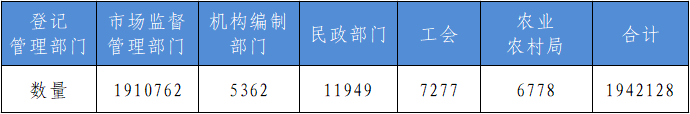 （二）按机构类别划分	表2:青岛市统一社会信用代码数据机构类别分类表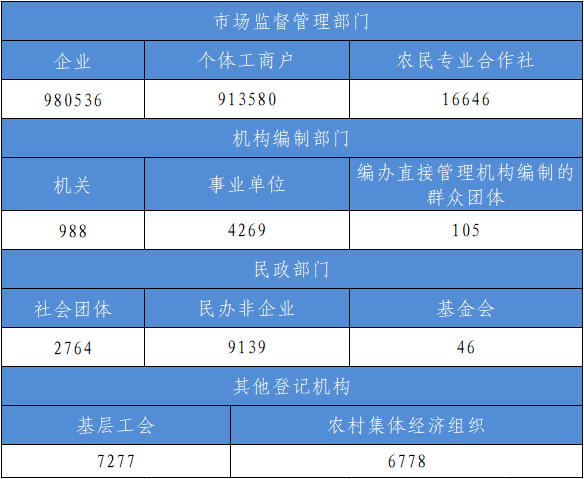 2022年青岛市统一社会信用代码企业注册数据（一）年度注册分布2022年青岛市统一社会信用代码企业注册106303家，比2021年减少19367家，降幅为15.41%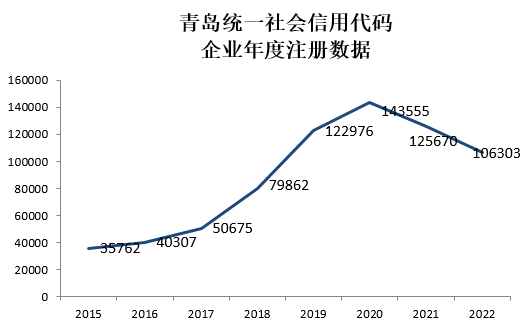 图1. 青岛市统一社会信用代码企业年度注册数据（二）月度注册分布如图2所示，2022年，注册企业最多的月份为3月、6月、8月、5月，最低的为2月、12月。			图2. 2022年青岛市统一社会信用代码企业注册数据月度分布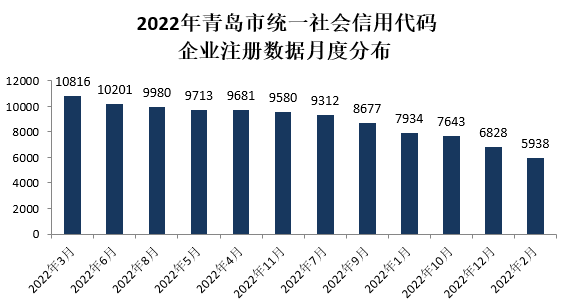 （三）地域分布2022年注册企业主要分布在西海岸新区、城阳区、市北区、胶州市。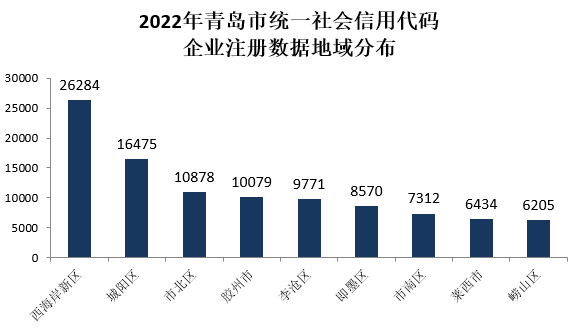 图3. 2022年青岛市统一社会信用代码企业注册数据地域分布（四）注册资金分布表3：2022年青岛市统一社会信用代码注册资金分类表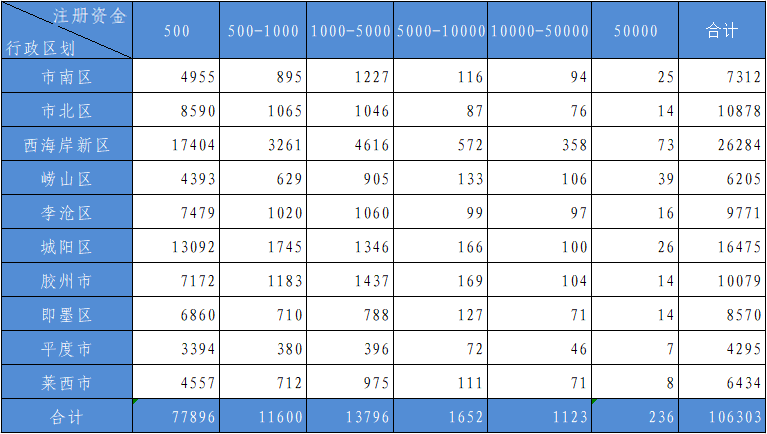 三、三大产业（一）三大产业分布		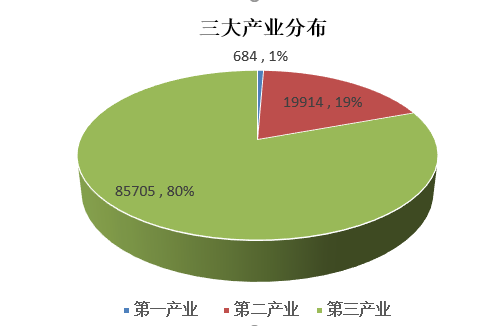 图4.三大产业分布农、林、牧、渔业年度注册数据。2022年，青岛市统一社会信用代码农、林、牧、渔业注册684家，比2021年同期减少349家。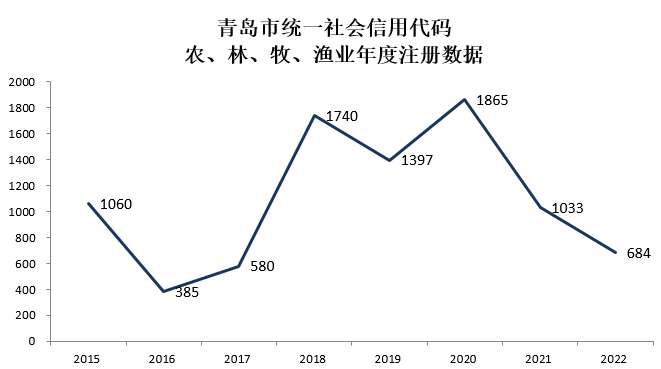 图5. 青岛市统一社会信用代码农林牧渔业年度注册数据经济行业分布。2022年，青岛市统一社会信用代码农、林、牧、渔业注册数据按经济行业分布从高到低，分别为农业、农林牧渔服务业、畜牧业、渔业、林业。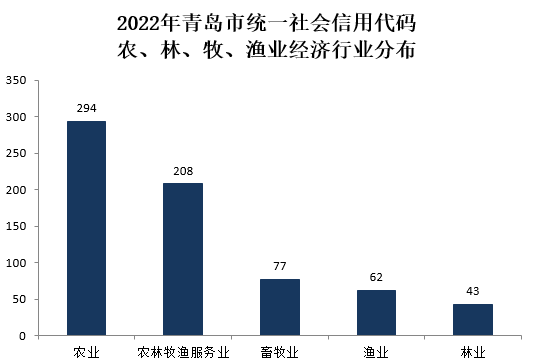 图6. 2022年青岛市统一社会信用代码农林牧渔业经济行业分布（三）第二产业经济行业分布。2022年青岛市统一社会信用代码第二产业分布为建筑业、制造业、电力、热力、燃气及水生产和供应业、采矿业。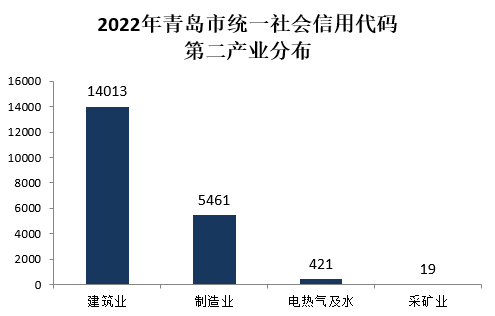 	    图7. 2022年青岛市统一社会信用代码第二产业分布      注：电热气及水为电力、热力、燃气及水生产和供应业制造业分布。制造业中，排名前三的经济行业为金属制品业、通用设备制造业、专用设备制造业。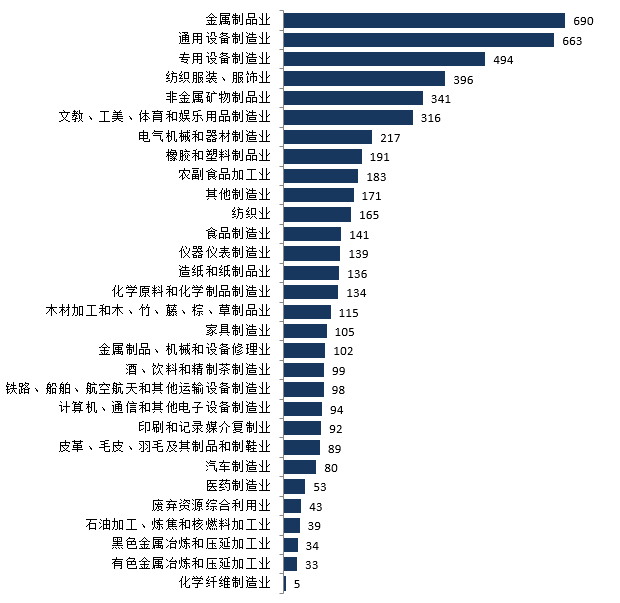 图8. 2022年青岛市统一社会信用代码制造业经济行业分布铁路、船舶、航空航天和其他运输设备制造业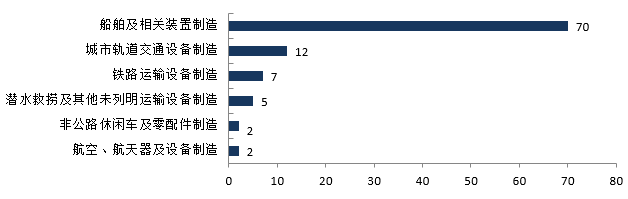 图9. 铁路、船舶、航空航天和其他运输设备制造业分布四、电子商务领域（一）年度注册分布从2015年到2022年，青岛市电子商务注册企业一直保持增长态势，2022年电子商务注册企业16537家，比2021年同期增长870家。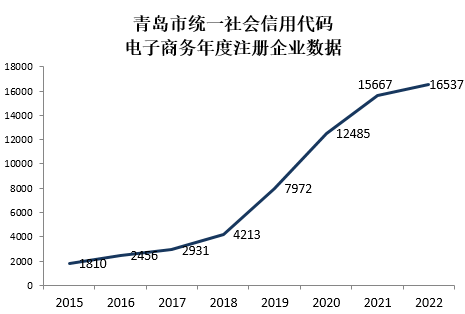 	     图10.青岛市统一社会信用代码电子商务年度注册数据（二）2022年注册企业地域分布2022年，青岛市电子商务企业注册登记主要分布在西海岸新区、城阳区、市北区。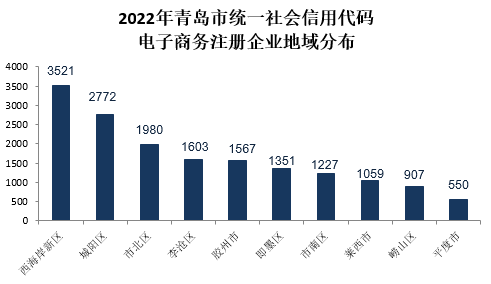 图11.2022年青岛市统一社会信用代码电子商务注册企业地域分布五、大数据和云计算（一）年度注册分布2015年到2022年，青岛市大数据和云计算年度注册数据增长迅速。2022年，大数据注册企业854家，比2021年增长132家，云计算注册企业854家。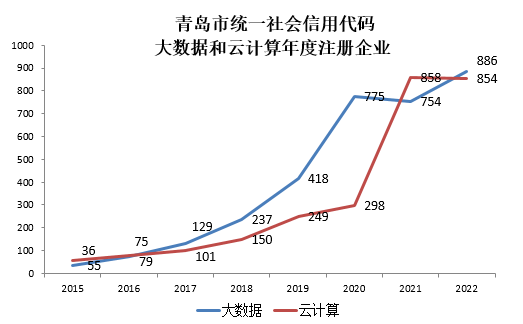 图12.2022年青岛市统一社会信用代码大数据和云计算年度注册企业（二）业务分布情况2022年，同时涉及到大数据和云计算服务业务的企业为138家。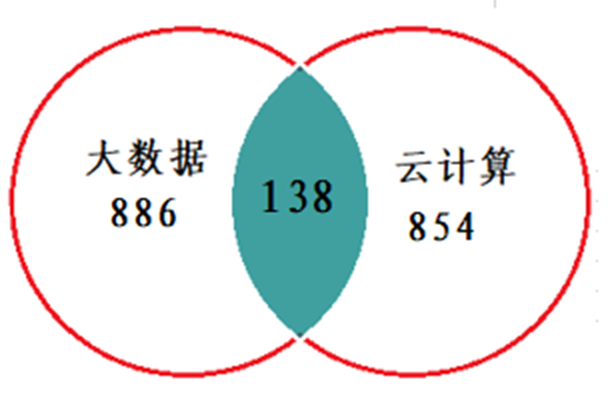 	         图13.大数据和云计算业务情况（三）2022年注册企业地域分布2022年，大数据和云计算数据注册主要分布在西海岸新区、城阳区、市北区。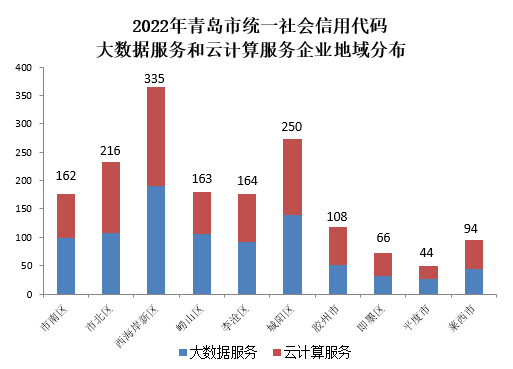 图14. 2022年青岛市统一社会信用代码大数据和云计算服务企业地域分布六、托育、养老服务（一）年度注册分布自2015年至2022年，托育和养老服务注册登记企业总体保持上升。2022年托育服务注册登记企业为181家，比2021年减少96家，养老服务451家，比2021年减少9家。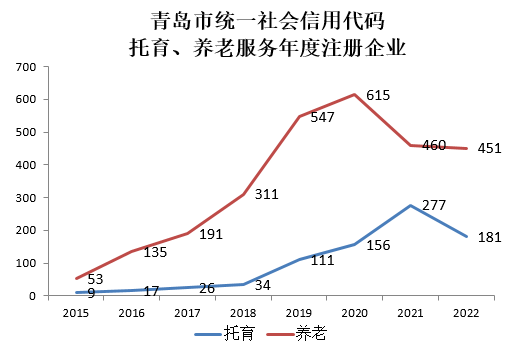 图15. 青岛市统一社会信用代码托育、养老服务年度注册企业（二）2022年注册企业地域分布2022年，托育和养老机构注册登记主要分布在西海岸新区、市北区、即墨区。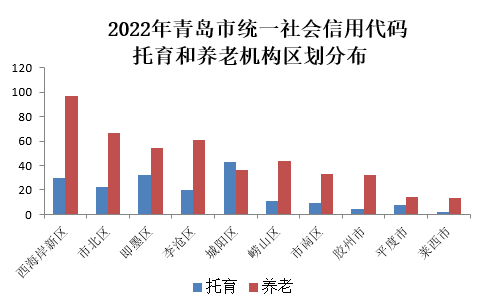 图16. 2022年青岛市统一社会信用代码托育和养老机构区划分布七、金融业（一）金融企业地域分布	青岛市统一社会信用代码金融业主要分布在西海岸新区、崂山区、市南区。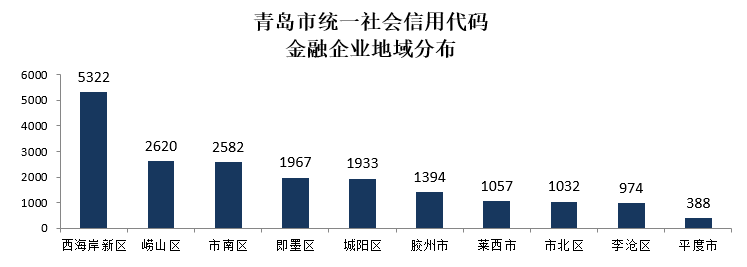 图17. 青岛市统一社会信用代码金融业地域分布注：本文所称金融业包括国民经济分类(GB/T 4754-2011)中J 金融业及 L7212投资与资产管理。（二）年度注册分布2022年，青岛市金融业注册企业3488家，与2021年同期相比减少575家。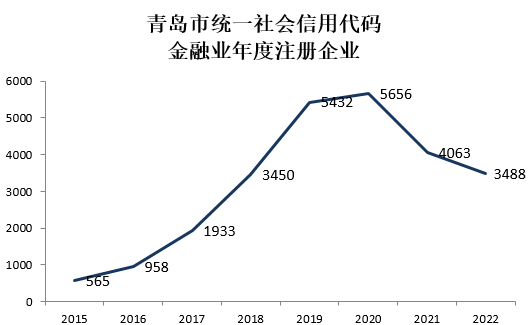 图18. 青岛市统一社会信用代码金融业年度注册企业（三）2022年注册企业地域分布2022年，青岛市金融业注册企业排名前三的地域为西海岸新区、崂山区、即墨区。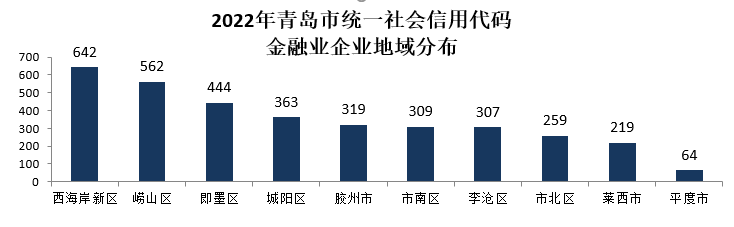 图19. 2022年青岛市统一社会信用代码金融业地域分布八、印刷业及造纸和纸制品业（一）地域分布青岛市印刷业及造纸和纸制品业企业共1577家，主要分布在即墨区（723家）、城阳区（236家）、胶州市（235家）。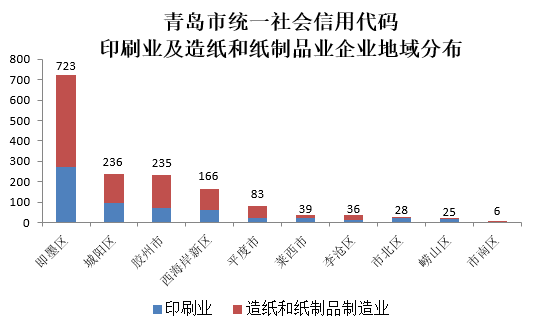 图20.青岛市统一社会信用代码印刷业及造纸和纸制品业地域分布（二）年度注册分布2022年，印刷业及造纸和纸制品业注册企业分别为136家、92家。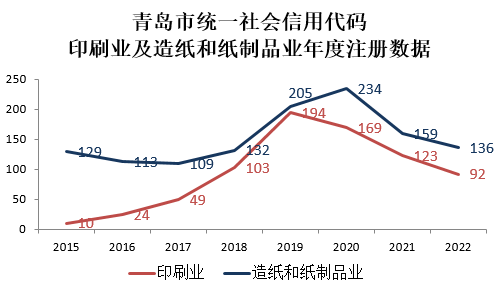 图21.青岛市统一社会信用代码印刷业及造纸和纸制品业年度注册数据（三）2022年注册企业经济行业分布2022年，印刷业及造纸和纸制品业注册数据分布在纸制品制造行、印刷、装订及印刷相关服务、造纸。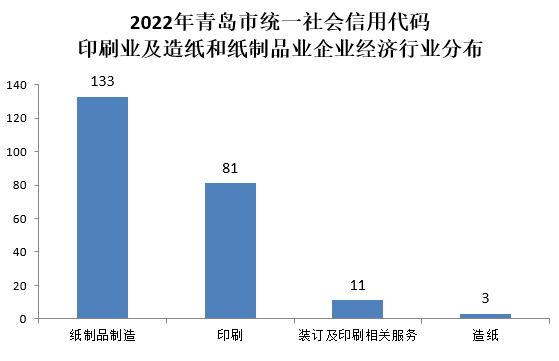 图22.2022年青岛市统一社会信用代码印刷业及造纸和纸制品业经济行业分布九、总结1、2022年青岛市统一社会信用代码企业注册106303家，企业注册登记最繁忙的月份在3、6、8月，主要分布在西海岸新区、城阳区、市北区、胶州市，注册资金5亿以上企业主要分布在西海岸新区、崂山区、城阳区、市南区。2、2022年，农林牧渔业注册企业684家，主要分布为农业、农林牧渔服务业、畜牧业、渔业、林业；第二产业注册企业分布为建筑业、制造业，制造业中金属制品业、通用设备制造业、专用设备制造业注册数量排在前三，在铁路、船舶、航空航天和其他运输设备制造业中，船舶及相关装置制造占据主导位置，其次为城市轨道交通设备制造、铁路运输设备制造。按地域划分，西海岸新区注册登记数据在电子商务、大数据和云计算、托育和养老服务、金融业处于前列，城阳区注册登记数据在电子商务、大数据和云计算、印刷及造纸和纸制品业处于前列，市北区注册登记数据在电子商务、大数据和云计算处于前列，市南区、崂山区注册登记数据在金融业处于前列，即墨区注册登记数据在托育和养老机构、金融业、印刷业及造纸和纸制品业处于前列，胶州市注册登记数据在印刷业及造纸和纸制品业处于前列。